   Registration Form for “Science with Jefferson Lab” 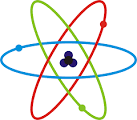 Co-Sponsored by Outreach Services, VSDB;  Saturday, June 10, 2017, 9:30 am – 2:30 pmPlease complete the google form at https://goo.gl/forms/zUl6Ns39gnM2sgaX2 or complete this registration form and, by close of business June 1, 2017, email it to Debbie.pfeiffer@vsdb.k12.va.us or FAX it to (540) 332 -9066 or mail it to Attn: Dr. Debbie Pfeiffer, VSDB, P.O. Box 2069, Staunton, VA 24402 to be received by June 1, 2017.Student:Full Name: _______________________Age: ______________Gender:   ___Male   ___ Female             Grade:  ___________How does your child communicate?    (Please check one or both)___ Understands through sign language and talks using sign language___ Uses listening and spoken language ___ Uses a combination of sign and spoken English/listening___ Other _________________________________________________________Medications:_______________________________________________________Other special needs?  ________________________________________________Student’s current school division: _______________________________________Will a sibling who is entering grade 4 - 8 attend with student?  ___Yes  ___ No                 If yes:Name of sibling:  ____________________________Age/Grade:  _____________Medications or Other special needs?  ________________________________________________Parent/Caregiver Name(s):  __________________________________________________________Address:  City:_____________________________________State__________ Zipcode_______________Telephone:   	Home: _________________________________________		Work:  _________________________________________		Cell: ___________________________________________Email Address:  _________________________________________  (continued on next page)Immediate family members are invited to join students for lunch.  Please note the total number of family members who will attend lunch and the presentation after lunch.  Please include the student and sibling attending science activities.  (ex. - student and one sibling in science activity plus Mom and older sister = 4)______________________________________________________________________________________________________________________________________________Known Allergies or Dietary restrictions for any family member joining us for lunch:_(ex. – Sean eats gluten free; Jonisa is a vegetarian and allergic to strawberries)  __________________________________________________________________________________________________________________________________________________________________________(See the next page for a copy of the Agenda for June 10.)								 Outreach Services, VSDB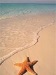 General Agenda for Saturday, June 10, 2017(Be sure to keep a copy of this for your reference)9:30  - 	Families should arrive at Jefferson Lab where the student/sibling must be signed in by a parent/caregiver. Jefferson Lab is short for the U.S. Department of Energy’s Thomas Jefferson National Accelerator Facility, 628 Hofstadter Road, Newport News, Va. 2360610:00 	Welcome to families 10:15	Student/sibling will participate in science activities with Brita Hampton, Science Educator of Jefferson Labs, volunteers, and others.  Parents are free to explore nearby shops 10:15 – 12 noon while the students are involved in Science activities.  12:00	Students will be provided with lunch; immediate family members who have registered are welcome to join for lunch!1:00	Students will complete science activities and have time to reflect on their experiences.1:30	All parents return to Jefferson Lab to join students for a special presentation by Gary Talley of Virginia Department for the Deaf and Hard of Hearing displaying alerting devices and special telephone equipment for the home from the Technical Assistance Program (TAP).2:30	Activities ends; adjournment.If you have questions, please feel free to contact Dr. Debbie Pfeiffer at Debbie.pfeiffer@vsdb.k12.va.us or call me at (540) 414-5249.  We hope to see you on June 10th!     Debbie